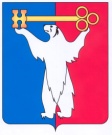 	АДМИНИСТРАЦИЯ ГОРОДА НОРИЛЬСКА КРАСНОЯРСКОГО КРАЯПОСТАНОВЛЕНИЕ12.03.2018	   г.Норильск	                 № 88О внесении изменений в постановление Администрации города Норильска 
от 18.01.2016 №39На основании постановления Администрации города Норильска от 23.11.2015 №563 «Об утверждении Порядка формирования муниципального задания на оказание муниципальных услуг (выполнение работ) муниципальными учреждениями и финансового обеспечения выполнения муниципального задания»,ПОСТАНОВЛЯЮ:1. Внести в Методику оценки выполнения муниципальными учреждениями муниципального образования город Норильск задания на оказание муниципальных услуг (выполнение работ), утвержденную постановлением Администрации города Норильска от 18.01.2016 №39 (далее – Методика), следующие изменения: . Пункт 1.1 Методики изложить в следующей редакции:«1.1. Оценка выполнения муниципальных заданий на оказание муниципальных услуг (выполнение работ) осуществляется соответствующим уполномоченным органом в отношении соответствующего подведомственного (курируемого) ему муниципального учреждения:- Администрацией города Норильска:Управлением экономики, планирования и экономического развития Администрации города Норильска в отношении муниципального автономного учреждения муниципального образования город Норильск «Информационный центр «Норильские новости»,Управлением городского хозяйства Администрации города Норильска в отношении муниципального бюджетного учреждения «Автохозяйство»,Управлением по молодежной политике и взаимодействию с общественными объединениями Администрации города Норильска в отношении муниципального бюджетного учреждения «Молодежный центр»;- Управлением общего и дошкольного образования Администрации города Норильска, Управлением по спорту Администрации города Норильска, Управлением по делам культуры и искусства Администрации города Норильска, Управлением социальной политики Администрации города Норильска в отношении подведомственных им муниципальных учреждений.».2. Опубликовать настоящее постановление в газете «Заполярная правда» и разместить его на официальном сайте муниципального образования город Норильск.	3. Настоящее постановление вступает в силу с даты его подписания и распространяет свое действие на правоотношения, возникшие с 01.01.2018.Глава города Норильска			                                                         Р.В. Ахметчин